Р А С П О Р Я Ж Е Н И Е 18 октября 2021 г.  №31Об утверждении ответственного руководителя по осуществлению личного приема граждан  по вопросам защиты прав потребителей в администрации сельского поселения  Усть-Табасский сельсовет муниципального района Аскинский район Республики Башкортостан        В целях обеспечения осуществления мер по защите прав потребителей, руководствуясь статьей  44 Закона Российской Федерации  от 07 февраля 1992№2300-1 «О защите прав потребителей» Федеральным законом от 06 октября 2003г.№131-ФЗ  «Об общих принципах  организации местного самоуправления  в Российской Федерации» Уставом сельского поселения  Усть-Табасский   сельсовет  муниципального района Аскинский район Республики БашкортостанНазначить ответственным  по осуществлению личного приема  гражданпо вопросам защиты прав потребителей  в администрации  сельского поселения Усть-Табасский сельсовет  главу сельского поселения Усть-Табасский сельсовет Файзырахманову Альбину Альфировну.Утвердить прилагаемый график приема граждан  в администрациисельского поселения Усть-Табасский сельсовет.Контроль за исполнением настоящего распоряжения оставляю  за собой.Глава сельского поселения                                                     А.А.Файзырахманова Приложение №1 к распоряжению главы администрации  сельского поселения Усть-Табасский сельсовет муниципального района Аскинский район  Республики Башкортостан №31  от  15.10.2021г.ГРАФИКприема граждан по вопросам защиты прав потребителейв Администрации сельского поселения Усть-Табасский сельсовет муниципального района   Аскинский район Республики БашкортостанБАШҠОРТОСТАН РЕСПУБЛИКАҺЫАСҠЫН  РАЙОНЫМУНИЦИПАЛЬ РАЙОНЫНЫҢТАБАСКЫ-ТАМАК  АУЫЛ СОВЕТЫАУЫЛ  БИЛӘМӘҺЕ ХАКИМИӘТЕ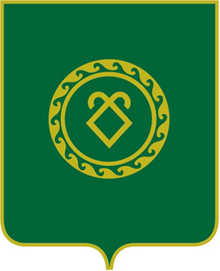 АДМИНИСТРАЦИЯСЕЛЬСКОГО ПОСЕЛЕНИЯУСТЬ-ТАБАССКИЙ СЕЛЬСОВЕТМУНИЦИПАЛЬНОГО РАЙОНААСКИНСКИЙ РАЙОНРЕСПУБЛИКИ   БАШКОРТОСТАНОтветственный по осуществлению личного приема граждан по вопросам защиты прав потребителей в АдминистрацииДни приема граждан Время приемаАдресГлава сельского поселения- Файзырахманова Альбина Альфировнапонедельник- пятницас 09:00ч до 13:00ч453045 Республика Башкортостан, Аскинский район, д.Усть-Табаска, улица Гагарина 29Электронный адрес: adm04sp22@mail.ru Тел: 83477125090